Καλημέρα δελφινάκια μου,        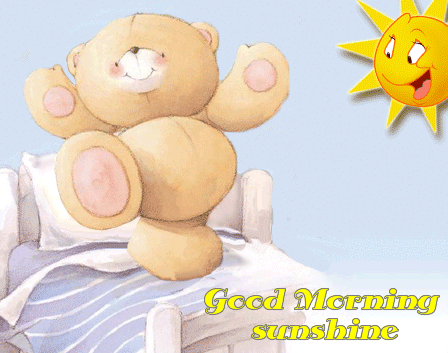 Καλή εβδομάδα! Πώς πάνε τα κέφια; Χάρηκα για τις εργασίες που μου στείλατε κι έτσι έστω κι από μακριά έχουμε μια επικοινωνία! Σας άρεσε το παραμύθι «Ο ιός χωρίς κορώνα»; Αν ναι, θα σας προτείνω κι άλλα να διαβάσετε. Ξεκινάμε τις σημερινές μας εργασίες; 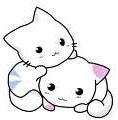 1η εργ. : Γράψε στο τετράδιο μόνο τους αριθμούς με τα γράμματα που ταιριάζουν: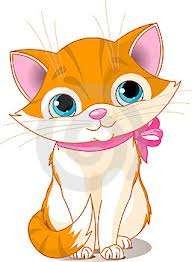 Έχει τα νεύρα του.	Α)Δε θα πας πουθενά. Τα έχει τετρακόσια.	Β)Σου υπόσχομαι.Τα έχει χαμένα.	Γ) Δουλεύει το μυαλό του. 4.Δεν έχει να πας πουθενά.	Δ) Δεν ξέρει τι να κάνει.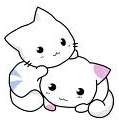 Έχεις το λόγο μου.	Ε) Είναι νευριασμένος.2η εργ. :Γράψε δίπλα στην κάθε φράση την αντίθετή της όπως στο παράδειγμα (γράψε κατευθείαν τα αντίθετα χωρίς την πρώτη στήλη):Νέο σπίτι	παλιό σπίτι.........................Τυχερός άνθρωπος	............................................Μεγάλη αίθουσα	............................................Στενός δρόμος	............................................Σκληρό ψωμί	............................................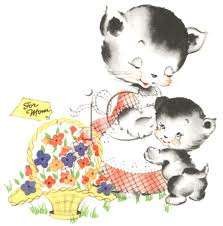 Ο τοίχος είναι μαύρος                       .............................Το μπουκάλι είναι  άδειο                   .............................  Έφυγε πολύ χαρούμενος                   ............................. Ο φράχτης είναι χαμηλός                    .............................3η εργ. : Γράψε τι κάνει καθένα από τα παρακάτω όπως       στο παράδειγμα: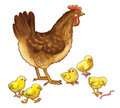 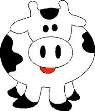 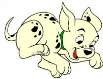 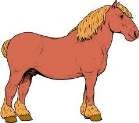 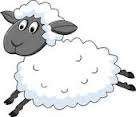 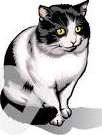 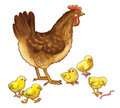 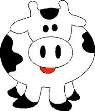 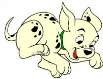 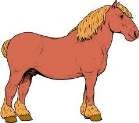 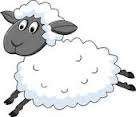 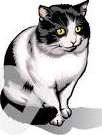 Η αγελάδα μουγκανίζειΗ γάτα ............................................Ο σκύλος ........................................Το άλογο.........................................Το πρόβατο ....................................Η κότα .............................................ΜΑΘΗΜΑΤΙΚΑ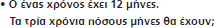 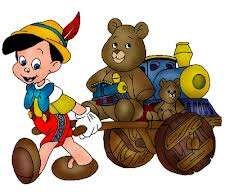 Λύση:Απάντηση:..................................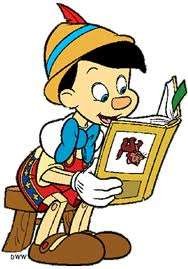 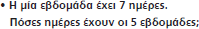 Λύση:Απάντηση:..................................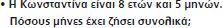 Λύση:Απάντηση:..................................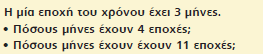 Τελειώνοντας, να θυμίσω ότι ο πρώτος στη λίστα ήταν ο Πάρις, τώρα ο κλήρος πέέέέέέφτειιιιιιιιιιιι : θα της γράψετε στο κάτω μέρος τι σας έχει λείψει περισσότερο από αυτήν. Θα τις φυλάξετε να τις της δώσετε όταν βρεθούμε! 